Draft, 27 February 2019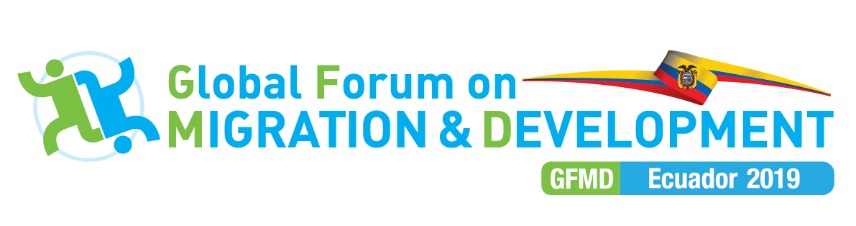 GFMD 2019 - Draft Concept Paper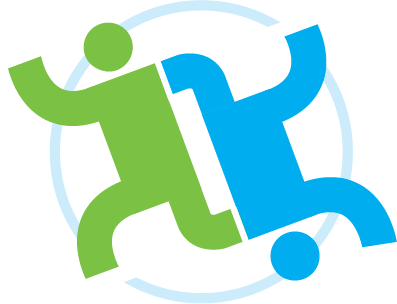 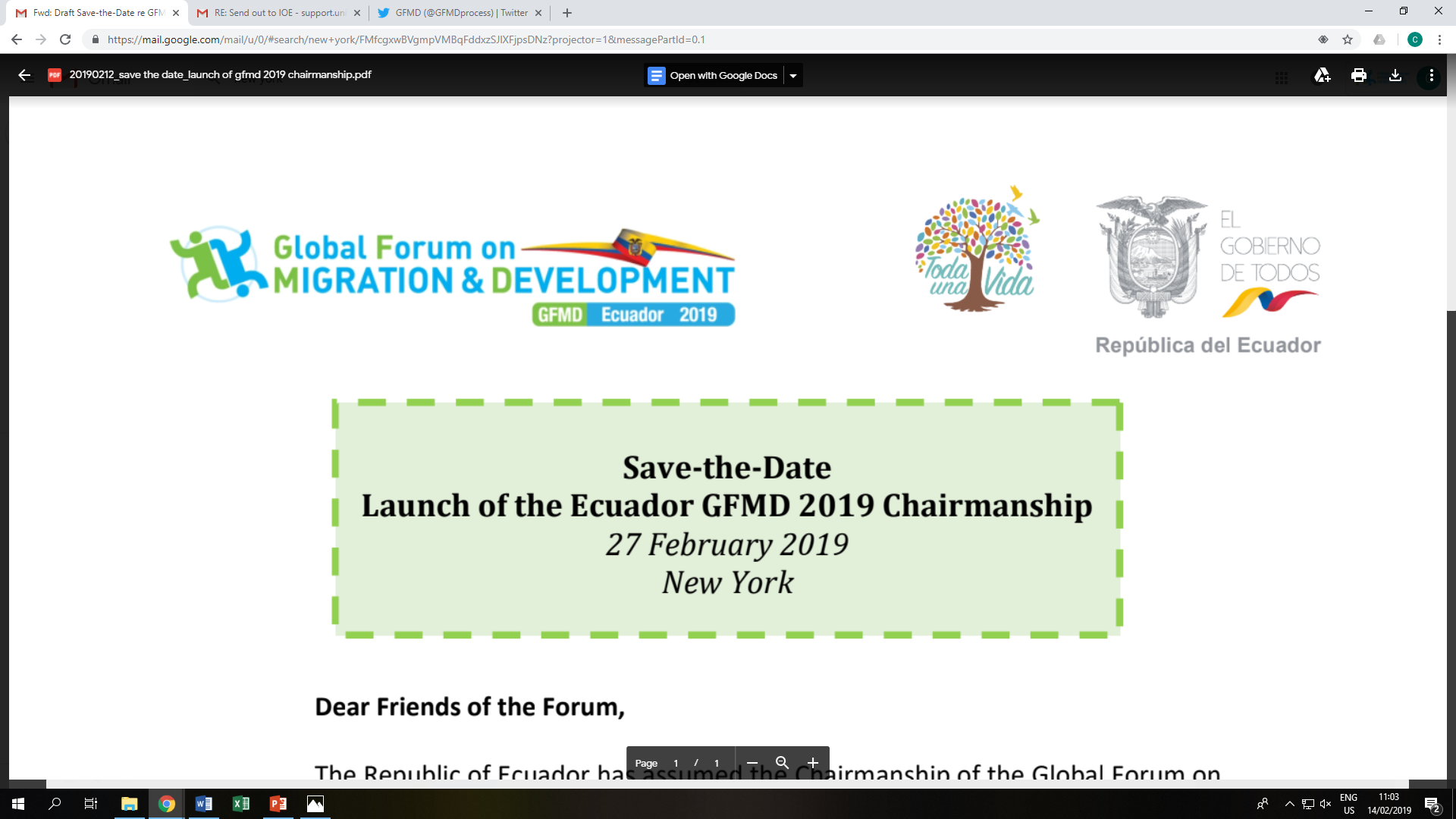 Acronyms CSO	Civil Society OrganizationsHLPF	High Level Political Forum on Sustainable DevelopmentGCM  	Global Compact for MigrationGCM 	Global Compact on RefugeesGFMD  	Global Forum on Migration and DevelopmentIOM	International Organization for MigrationMM	Mayors Mechanism (GFMD partnership mechanism)PfP	Platform for Partnerships (GFMD online platform)NYD 	 New York Declaration, 2016SDG	Sustainable Development GoalsUCLG	United Cities and Local GovernmentUNICEF	United Nations International Children's Emergency FundIntroductionThe 2019 GFMD comes at a very timely moment for global migration governance: The magnitude of the phenomenon of international migration has led the international community to address the issue at the highest political level. The adoption of two Global Compacts -- one on Refugees (GCR) and the other for Safe, Regular and Orderly Migration (GCM) in 2018 -- emphasizes the need to find solutions to this global challenge in a comprehensive manner at the local, national, regional and global levels. At the same time, both Compacts and the prominent inclusion of migration-related Sustainable Development Goals (SDGs) in the 2030 Agenda for Sustainable Development demonstrate important convergence and the possibility of broad consensus among States on what remain contested political issues. Yet, the Compacts do not enjoy universal endorsement and, especially in the case of the GCM, have generated different viewpoints in some countries. Meanwhile, large movements of refugees and migrants – which led to the adoption of the New York Declaration (NYD) in 2016 and the development of the two Global Compacts in the first place – remain a pressing political, policy, and operational challenge. If managed effectively, however, migration can benefit the development of countries of origin, transit and destination, while migrants should be considered central agents in this respect. As Ecuador assumes the GFMD Chairmanship, one of its goals for the process this year is to play a bridging role: to nurture common ground among governments who may have different perspectives on the GCM; and to bring closer the two Global Compacts where the realities of human mobility require integrated solutions on the ground. The Chair also seeks to strengthen the dialogue among GFMD stakeholders – to which mayors will add their perspectives going forward. It is also in the interest of Ecuador to incorporate more systematically the inputs from the academia, so that our policy deliberations benefit from the best available evidence, pinpoint gaps in our knowledge, and help inform research agendas. Too often, misinformation and misperceptions about migration and migrants and their societal impacts prevail in countries of origin and destination. Governments have a responsibility to explain and communicate their policies to the public, yet in an increasingly diverse and polarizing media environment, they compete for influence in shaping narratives on migration. The 2019 GFMD Chair will therefore seek to explore possibilities to bring the academia closer to the Forum as a way to 1) diversify the range of participation and 2) create a stronger evidence base for informed policy choices. This year in July, governments will for the first time be invited to report on actions they have taken to implement the central migration-related target in the SDGs, target 10.7 on “facilitating orderly, safe, regular and responsible migration and mobility of people”. The GFMD itself is again invited to contribute to the 2019 High-Level Political Forum on migration-related SDGs. Overarching trends, such as population growth and ageing, rapid urbanization, and the increasing impacts of climate change suggest a continued increase in human mobility this century. Large movements of people may trigger humanitarian and political crises. For movements to occur under conditions that are relatively safe and orderly, States and other stakeholders will need to work together at various levels of governance to predict, shape and respond to people’s need and desire to move. As a forum at the interface of migration and development, the GFMD will continue to forge synergies between migration and development actors with a view to finding action-oriented solutions to reach the SDGs.The GFMD is an informal forum and has, consequently, enormous potential, first and foremost as a place that allows governments and other stakeholders to learn with and from one another. Governing human mobility is a complex task. The GFMD offers space for exploring sustainable approaches that incorporate long-term alongside short-term considerations and reflect interactions across policy areas and levels of governance. It can help elucidate the interests of governments and other stakeholders and foster an improved understanding of the costs and benefits involved in particular policy choices and practical action. To do this well and fairly, the rights and voices of migrants must become an integral part of the process.   Substantive prioritiesJoint responses to mixed migration flows: Partnerships and collective action to protect rightsIn recent years, crises in different parts of the world have prompted large movements of people, often travelling under conditions of great vulnerability, and created pressure on governments to find coordinated responses. People fleeing the same situation may end up in very different reception conditions and legal statuses depending on the country where they arrive. For migrants and refugees, discrepancies across countries can create incentives to move onward to improve their situation and that of their families. Among countries, it can lead to a downward spiral of tighter restrictions on entry and conditions of stay as governments seek to limit arrivals and associated costs. This in turn can trap migrants and refugees in situations of prolonged limbo and create an environment in which smuggling and trafficking operations thrive.  In 2016, the NYD laid out principles to address large mixed movements of migrants and refugees, highlighting the common protection needs of both groups, especially while in transit. Against the backdrop of large-scale protracted refugee situations and crisis-related movements in different parts of the world, including the Mediterranean, Central and South America, Asia and Africa  this first thematic priority of the GFMD is to stimulate exchange among countries and regions on innovative approaches and lessons learned in dealing with situations of crisis migration in a manner that upholds and protects the (human) rights of people on the move. It will examine how coordination among governments and cooperation with other stakeholders can bolster States’ agency and capacity to manage movements and meet acute needs, while linking short-term responses to longer-term planning around safety and opportunity for newcomers and host communities, as well as those migrants and refugees who eventually return.  Roundtable 1.1: Providing legal pathways from crisis to safetyExpected outcomeThe goal of this roundtable is to identify and share concrete measures by governments and other stakeholders to facilitate safe passage for people who are forced to leave their homes, vulnerable groups in particular, and provide access to legal status in the country of destination.This discussion is to take stock of the range of policy options, and concrete measures governments have taken, to facilitate safe passage for people fleeing crisis situations and provide access to asylum or alternative legal status. It includes addressing questions of documentation and identification, reception procedures, including for particularly vulnerable groups such as unaccompanied children and victims of trafficking and other crimes, access to shelter and health services, and family tracing and reunification. Questions of coordination and cooperation at regional, national and local levels, among governments, with non-state actors and people on the move, will be a critical consideration throughout.    Guiding questionsWhat motivates States to keep borders open and facilitate safe passage for people fleeing crisis situations? What role does coordination with other States play? What concrete measures have States and non-state actors put in place to facilitate safe passage for people fleeing crisis situations?Why do governments choose to grant alternative legal statuses besides asylum/refugee status? What concrete alternatives have been used? What are the costs and benefits of those alternatives?How have governments dealt with questions of (lack of) documentation and identification in crisis situations? Why is coordination on this matter important?What procedures have governments put in place to ensure safe reception and accommodation of newly arriving migrants and refugees and to safeguard the rights of particularly vulnerable groups? What role do international and non-governmental partners and volunteers play?What kinds of mechanisms at various levels (regional, national, sub-national) have governments and other stakeholders used to facilitate a coordinated response in situations of large movements? What lessons have they learned?Roundtable 1.2: Facilitating social and economic inclusion Expected outcomeThe expected outcome of this roundtable is to facilitate the sharing of models and practices that have worked to provide inclusive solutions that generate benefits for newcomers and locals alike. The degree of safety and opportunity migrants can find in a host community is closely linked to the sense of safety and opportunity that prevails among locals in that community. It is therefore critical to address shared needs and to bolster capacities in both groups together and, ideally, foster a sense of common purpose. This theme is to explore the role of political leadership, policy design, resources and capacities that are needed at different levels to foster inclusive solutions that generate benefits for newcomers and locals alike. It seeks to facilitate learning around experiences and good practices addressing the challenges and opportunities of settlement, including underlying questions such as access to security of legal status for migrants and refugees, provision of adequate housing, healthcare and education, access to work and livelihoods, and interventions to foster social cohesion, prevent discrimination and xenophobia, and tackle labor exploitation.  Guiding questionsWhat are the major obstacles to providing migrants and refugees with access to basic services such as health and education? What kinds of partnerships and innovations can ease existing constraints? How do local institutions need to adapt to service the needs of migrant and refugees? How can the costs and benefits be explained to the local population?How can efforts to generate livelihoods and ensure access to the labor market benefit newcomers and locals alike? How can labor standards and decent working conditions be safeguarded for all workers? What practices and partnerships have proven successful in addressing and mitigating mistrust and tensions between newcomers and locals and fostering social cohesion? How can governments avoid the impression of “positive discrimination” of newcomers over receiving communities?How have innovations and new ways of doing things that were introduced as part of crisis responses, e.g. in immigration and local service delivery systems, improved service delivery for all users, including citizens? What role can local community stakeholders, migrants and refugees play in co-creating inclusive solutions? Migration narratives and communication: What role, responsibility and resources do governments have?    In many countries, migration is an emotive and polarizing topic. Governments cannot manage migration without considering how migrants are perceived in society. Yet, perceptions of migrants are often influenced by factors that lie beyond the purview of migration policy, such as concerns regarding broader social changes, economic decline or public safety. Addressing migration as a proxy for these larger problems sends the message that migrants are indeed the cause. Evidence that migration contributes to development in countries of origin and destination, or that migrants are less prone to committing crime than natives, generally does little to disperse fears, replace existing negative images or correct misperceptions. Governments in their policies and own discourse have an important role in setting the tone for the national debate, but traditional and social media are a powerful force in shaping migration narratives that may not be aligned with official discourse. Social media in particular tend to have an ‘echo chamber’ effect, whereby people receive information that reinforces their existing views and beliefs, and is thus prone to driving polarization.Governments must communicate their migration policies with the wider public but also with migrants, who may be distrustful of government intentions, while language and cultural barriers may give rise to misunderstandings. Migrants are most directly affected by inaccurate representations of themselves in public discourse and may feel alienated and marginalized as a result. Aspiring migrants are often targeted by misinformation, for instance regarding job opportunities abroad that may not exist or offer very different conditions from those advertised. Social media serve as an important source of information for many migrants who may put greater trust in what is circulated on social networks than by government services. Governments in countries of origin and destination must not only think carefully about their messaging and channels of communication, but also about their messengers.Under this second thematic priority, the 2019 GFMD aims to discuss government experiences, practices and lessons learned when it comes to communicating about migration, migration policies and their interconnection with sustainable development in countries of origin and destinations, both with the wider public and with migrants and migrant communities. Roundtable 2.1: Shaping public narratives on migration and migrantsExpected outcomeThe aim of this roundtable is to critically assess government communication strategies to shape public perceptions and migration narratives and explore government options to address the challenges arising in the context of new media, including the proliferation of misinformation and hate speech This roundtable will examine government communication strategies and tools to influence public discourse and shape narratives on migration. Issues for discussion will include: how to effectively use normative commitments, data and evidence regarding migration in public communications; how to engage public opinion research to understand perceptions and diverse audiences and connect with their values and concerns; how to understand and engage with a variety of media and their role in shaping public perceptions and discourse; and how to track and tackle the spread of misinformation and hate speech, especially on social media, that contributes to societal polarization and puts migrants at risk. This discussion should crystallize lessons learned and contribute to the media literacy of participating governments.   Guiding questionsWho guides governments’ public communication efforts on migration? Is it centralized or decentralized? How is messaging coordinated?How do governments develop messaging on migration? Who is involved? What role do opinion research and polls play in that process?  How do they measure the impact of their communications effort?What channels of communication and messengers do governments use to shape narratives on migration? How do they engage with traditional and new media? What kinds of capacities are needed to effectively track messages and communicate on social media?What are critical migration-related data points the public cares about? What resonance do normative arguments (e.g. based on human rights, religious beliefs) have with different audiences? What lessons learned from successful and unsuccessful public communication efforts can be shared with other participating states? In what circumstances can evidence of the positive interconnections between migration and sustainable development be useful to influence the migration discourse? Roundtable 2.2: Communicating effectively with migrants Expected outcomeThe objective of this roundtable is to bring out lessons learned and foster a better understanding of governments’ goals, tools, challenges and responsibilities when communicating directly with migrants throughout the migration cycle. This discussion will facilitate an exchange of experiences around governments’ goals, tools, challenges and responsibilities when it comes to communicating directly with migrants, including for instance in the context of pre-departure information campaigns, as part of consular outreach efforts, in the context of immigration proceedings, in local integration processes, and to explain and incentivize returns. This dialogue will benefit from consultations with and the insights of international and non-governmental organizations as well as local authorities who are often direct interlocutors for migrants, as well as migrant and diaspora organizations. It should allow policy-makers to reflect on the effectiveness and ethical implications of their communication practices.Guiding questionsWhat goals do different parts and levels of governments pursue in their communications with migrants? Can and should governments ensure overall coherence in their messaging and communications? How can governments make their information accessible to migrants? How can they be responsive to migrants? Are certain communication practices/channels with migrants more useful than others? If so, why and for what purpose? How can governments establish trust with migrants? What messengers have they used to communicate with migrants?How can governments and other stakeholders tackle fraudulent information directed at migrants? What role can migrants and their networks play in vetting information (peer-review)?  How can governments and other stakeholders measure the effectiveness of their communication efforts, e.g.  do pre-departure campaigns lead to more informed migration decisions?To what extent do successful communication practices incentivize voluntary return and sustainable reintegration?Addressing human mobility as part of urban and rural development strategiesIn July 2019, the High-Level Political Forum (HLPF) on Sustainable Development will be reviewing SDG 10 which aims to “reduce inequality within and among countries”, including through targets calling for well-managed migration policies and a reduction in remittance transfer costs. The goal dovetails with the overarching promise of the SDGs to “leave no one behind”. Getting there will require measurement of development progress beyond national averages and tackling differences in prosperity, resilience and social cohesion across national territories and groups of people. For policymakers concerned with the interlinkages of migration and development, this means paying close attention to the way migration interacts with existing inequities and territorial dynamics; for instance, whether and how it contributes or counter-balances the concentration of people and resources in certain areas of a country or region.    Cities and urban areas will be a central locus for realizing sustainable development aspirations in this century. As they are rapidly absorbing a growing share of the world population, including a majority of migrants and refugees, cities must manage growing demands on their infrastructure and services, while reducing their carbon footprint, and facilitating the living together of diverse communities. Meanwhile, emigration and the inflow of remittances are transforming rural economies in some parts of the world, while migrant workers help keep agricultural production afloat in others. In the spirit of the New Urban Agenda, adopted in Quito in 2016, this theme is to facilitate a dialogue between different levels of government on how national and local authorities can work together within and across borders to facilitate the contributions of migrants and migration to both urban and rural development. Roundtable 3.1: Supporting arrival cities through policy coherence and multi-stakeholder partnershipsExpected outcomeThe expected outcome of this roundtable is to identify factors that make cities functioning places of welcoming and integration and to understand the role that national governments and other partners can play in facilitating cities’ success. In migrants’ daily lives, city and local authorities tend to shape their experience of and relationship to the State. Some cities have become successful “arrival cities” that offer newcomers opportunities for belonging and upward social mobility, while others struggle with the persistence of marginalized communities and segregation. This theme will explore what makes some cities more welcoming and functioning as motors of integration than others. It will look at good practices in cities as well as challenges and bottlenecks facing city governments and discuss the role of policy coherence and cooperation across levels of governance in facilitating migrants’ inclusion in and contribution to urban development. Guiding questionsWhat factors contribute to making cities places of upward social mobility for migrants? What policies are critical for ensuring migrants’ successful integration in cities? How much authority do cities have in setting policy in those areas and how much is determined at higher levels of government? What role does coordination between different levels of government play in migration policy development and implementation? What are good practices in this regard?  What are obstacles to effective policy coherence and cooperation across different levels of government? What other local actors are important for facilitating migrants´ inclusion and contribution to urban development? What role do multi-stakeholder partnerships play in this context?Roundtable 3.2: Harnessing migration for rural transformation and developmentExpected outcomeThe objective of this roundtable is to discuss what policy choices governments have when it comes to enhancing the positive and mitigating the negative effects of migration and remittances for resilience-building and transformation in rural areas. Development strategies in many countries have tended to focus on preventing rural flight and stemming migration into overcrowded cities. Yet, as changing climate threatens to undermine livelihoods that heavily depend on natural resources vulnerable to droughts, floods and other environmental impacts, governments may increasingly need to consider human mobility as part of rural resilience building strategies. This session will discuss the role of migration and remittances in the transformation of rural areas and what policy makers can do to enhance positive and mitigate negative effects. It will also look at migration into rural areas, especially for work in agriculture and related industries, and how these movements and conditions for migrant workers may be affected by changes in agricultural practices in the context of climate change.Guiding questionsWhat drives migration out of rural areas? Is migration more of a problem or a solution for rural development and resilience-building? What lessons have governments and partners learned in trying to address “rural flight”?What kinds of policy interventions can enhance the positive effects and mitigate the negative effects of migration out of rural areas? What is the role of cooperation between national and local governments and between rural and urban areas? What role do remittances play in rural areas and how can they be leveraged to support rural development and resilience-building? What bottlenecks exist in this regard and who needs to come together to address those?What drives migration into rural areas? How might the transformation of rural areas and agricultural production affect migrant farm workers? Priorities for the GFMD processFollow-up to the 10-year reviewThe GFMD was created over a decade ago to facilitate dialogue and trust-building among States and advance policy ideas and solutions for linking migration and development. It has helped include migration in the 2030 Agenda for Sustainable Development and informed the formulation of the GCM. It has also made governments more comfortable with including stakeholders like CSOs and business in their migration policy discussions. In 2018, the Moroccan Chair commissioned a review of the GFMD to assess its achievements and survey GFMD stakeholders on future directions. The review produced a number of recommendations that were first presented at the Future of the Forum session in Marrakesh. The Chair plans to hold more in-depth discussions on the review findings and recommendations with GFMD participating States and other stakeholders throughout the year. For this purpose, Ecuador proposes to address clusters of the report´s recommendations during the three envisaged GFMD preparatory meetings in Geneva in February, May and September 2019 as follows:  February: review of the 3-P vision (policy, partnerships, peer-review); May:  review of GFMD´s financial basis; September: review of operational recommendations to improve GFMD´s overall “user experience”. To steer the discussions and ensure action-oriented proposals with concrete timelines on how to implement the recommendations, the Chair will prepare three discussion notes elaborating on each recommendation cluster in more depth. This way the GFMD participating states can acquire a better understanding of the added-value, recommendations and proposed actions, and prepare their inputs accordingly. The Chair may invite members of the expert team that undertook the review in 2018 to support the discussion and potential follow-up steps. The GFMD Working Group on Sustainable Development and International Migration will meet in between the preparatory meetings to contribute to the Chair´s ambition in this regard by formulating concrete actions to implement the recommendations of the 10-year review. For this purpose, the Working Group may invite further Steering Group members as well as thematic experts from International Organizations, civil society, private sector and the academia. One impetus for reviewing the role and relevance of the GFMD is the shifting global environment: with the adoption of the SDGs, the NYD and the GCM, migration is now firmly on the UN agenda; the IOM has joined the UN system; and more actors have crowded into the migration field. As UN Member States have committed to global goals and targets on migration, the GFMD has been invited to inform review processes in the context of the HLPF and the GCM, given its established role in facilitating the sharing of good practices and innovative approaches and providing a venue for match-making among partners.  Another driver for taking stock and reviewing the GFMD have been the recurring questions regarding the ownership and sustainability of the Forum, as securing a succession of Chairs, rotation on the GFMD Steering Group, and continuity in terms of work planning and financing have proved challenging. Among areas for follow-up in the short term, the Chair sees scope to explore and introduce new formats of engagement prior to, and during, the GFMD Summit in 2019, with a view to facilitating innovative, interactive, problem-driven dialogue, hands-on learning, and match-making among potential partners. Thus, the GFMD will re-introduce the format of the Marketplace this year, which is to facilitate the formation of partnerships for concrete cooperation projects. The envisioned reorganization of the GFMD’s work around the three streams of “policy, partnerships and peer-review”, as proposed in the 10-year review report, could also be trialed this year.The Chair is working with the GFMD Support Unit to diversify the agenda of the Steering Group and Friends of the Forum meetings to make both distinct and engaging venues. The review of the Terms of Reference of the GFMD Support Unit will continue with a view to reflecting the full scope of its responsibilities and securing adequate operational support from IOM as its hosting organization. The Chair also plans to initiate a review of the GFMD Multi-Annual Financing Framework, which has been due since 2017, to serve as a basis for more in-depth discussion of the financial future and sustainability of the GFMD.  An important aspect of reviewing the future role and functions of the GFMD will be to consider the relationship between States and other GFMD stakeholders, including civil society and business, for instance when it comes to setting the agenda for and designing the format of spaces for multi-stakeholder interaction within the GFMD, such as the Common Space and Marketplace. More such formats, dedicated to concrete problem-solving could be envisaged. In addition, more stakeholders may be invited to contribute to the GFMD. In 2018, the GFMD for the first time engaged with youth through a dedicated thematic meeting realized with the support of UNICEF. It also agreed to establish a more permanent relationship with the annual Mayoral Forum on Human Mobility, Migration and Development by establishing a Mayors Mechanism (MM) for the GFMD. The MM is to incorporate the perspectives and lessons of regional and local authorities into the GFMD’s deliberations. 2019 will be the year to make this new mechanism fully operational and a value addition to the GFMD’s thematic priorities. The Chair will work with the MM partners – the Mayors Migration Council, IOM and United Cities and Local Government (UCLG) – in overseeing this new development.The Chair plans to strengthen the participation of policy-oriented researchers in the GFMD discussions to support evidence-based deliberations and, ideally, an ongoing dialogue and feedback loop between those who study the field of migration and development and those who seek to act and influence the actions of others through public policy. The GFMD will need to redefine its link with the UN system, as the post of the Special Representative of the Secretary-General for International Migration has been abolished and the new UN Migration Network is being established. The Chair plans to liaise with the Director-General of IOM, as the coordinator of the network, to establish clear terms of engagement between the GFMD and the UN Migration Network. Among others, these should serve to facilitate cooperation between the GFMD Support Unit and the Secretariat of the UN Migration Network in the context of overhauling the GFMD Platform for Partnership and establishing the global knowledge platform of the GCM Capacity Building Mechanism. Supporting implementation & follow-up of international commitments  The GFMD is primarily to inform the policy development and implementation in participating States and to facilitate the meeting of potential partners. At the same time, it has brought together and continues to generate a significant amount of collective knowledge and experience that has informed formal multilateral discussions. As a result, the GFMD has been invited to contribute to the review processes of both the SDGs and the GCM. The GFMD working group on the 2030 Agenda and the GCM, co-led by the Governments of Bangladesh and Germany, is leading the GFMD’s preparation of its thematic input to the 2019 HLPF.  Negotiations on the modalities of the GCM follow-up and review process will be underway this spring at the UN in New York. The Chair will seek an early discussion with members of the GFMD Steering Group to achieve a common vision regarding the role of the GFMD in the formal GCM follow-up and review process and whether this would require any changes to current functioning and organization of GFMD’s work. Deciding on the GFMD’s role in relation to the follow-up and review of the GCM will have implications for the future functionality of the online GFMD Platform for Partnerships (PfP), the main repository of practices on migration and development. The GFMD Support Unit will also present to States plans for the roll-out the GFMD communications strategy in 2019.Thematic and regional meetings to address substantive and institutional prioritiesWith a view to substantiating discussions on the thematic and institutional priorities as outlined above, the Ecuadorian GFMD chair will convene thematic and regional meetings throughout the year. States that are interested in and willing to co-host a regional and/or thematic meeting are invited to approach Ecuador at gfmd-ecuador@cancilleria.gob.ec or through the Support Unit (support.unit@gfmd.org). Proposed dates for thematic and regional meetings can be found in the preliminary calendar of activities. A first Thematic Meeting on the topic of GCM implementation will be held in Geneva in the spring of 2019 under the co-leadership of the Governments of Bahrain and the Philippines. This meeting offers an opportunity to discuss the development of national plans and strategies for implementing GCM commitments.It is Ecuador´s commitment to bring the GFMD closer to the regions in order to broaden participation of different regional stakeholders and as an effort to de-centralize the process. Therefore, Ecuador particularly welcomes self-funded proposals for regional meetings from GFMD participating states and other interested stakeholders to be held outside Geneva or New York. ConclusionIn light of the 2019 GFMD Chair´s overarching theme, “Sustainable approaches to human mobility: Upholding rights, strengthening state agency, and advancing development through partnerships and collective action”, Ecuador seeks to offer an exchange platform, in which a broad range of stakeholders come together to identify concrete policy actions to address human mobility in a sustainable manner. As shown by the recent international efforts at the highest political level, the phenomenon of human mobility can only be addressed through multi-stakeholder partnerships and collective action. In its GFMD Chairmanship, Ecuador puts migrants and other people on the move at the very heart of the debate. In this respect, upholding rights of migrants and strengthening state agency on behalf of migrants represent two essential ingredients. In the first year after the adoption of both the Global Compact for Migration and the Global Compact on Refugees, the 2019 GFMD Chair will initiate the discussion on the implementation of the goals and identify synergies between both Compacts. With respect to the GCM, the GFMD will provide a safe space, in which the voices of critical stakeholders can be expressed, and consensus can be forged. This year´s Forum will continue to deliver important findings at the interface of migration and development, a function that will benefit from a more systematic incorporation of the academia into the Forum. Through its thematic priorities which will be addressed through Roundtables, thematic and regional meetings, the 2019 GFMD will advance the policy discussions on migration and development while introducing innovative ways of working. With a view to following up on the recommendations of the 10-Year-Review commissioned by the German-Moroccan GFMD Chairmanship 2017-18, Ecuador will engage in constructive discussions with the GFMD participating states to develop concrete actions plans for implementation. At the end of Ecuador´s Chairmanship, the GFMD will be able to position itself in the new environment, without losing its core identity. To reach these ambitions, Ecuador is committed to closely cooperate with all GFMD stakeholders, and equally counts on the support of GFMD participating states and all other related stakeholders. 